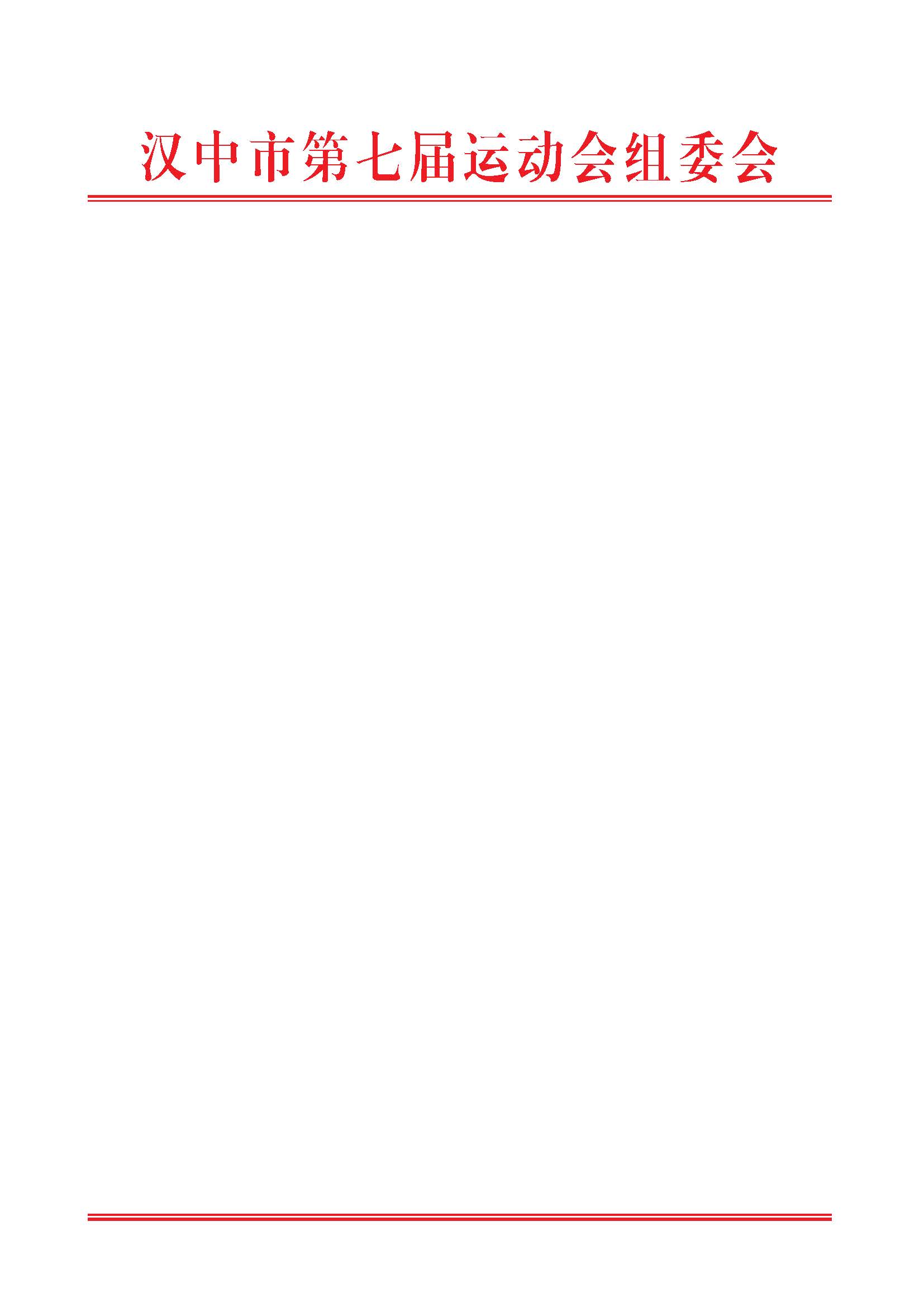 汉中市第七届运动会社会公开组电子竞技比赛竞赛规程一、主办单位汉中市人民政府二、承办单位汉中市体育局  汉台区人民政府  三、协办单位汉中市全民健身服务中心汉台区教育体育局 汉台区体育运动中心汉中市电子竞技协会汉台区体育总会四、竞赛项目（一）英雄联盟（二）王者荣耀五、竞赛时间、地点竞赛时间：2021年4月1日至5月16日竞赛地点：陕西省汉中市九县两区指定海选赛点晋级赛总决赛：汉中市汉台区新城吾悦广场  六、参加范围汉中市内外电子竞技爱好者均可报名参加七、参赛办法1.凡年龄在18周岁以上，即在2003年4月1日之前出生的运动员均可凭有效身份证件报名参赛。2.社会组比赛以战队形式报名，每个项目可报总人数6名。1名队长（队长可兼队员），运动员各5名（男女不限），每人只可报名参加一个比赛项目。3.英雄联盟全英雄账号由每个赛点准备，王者荣耀每位选手需自备比赛帐号，供比赛期间使用。4.战队及个人昵称的命名不可出现侵权、色情、反动、低俗等信息。如发现则立即警告，更改。不更改者，取消比赛资格。字数限制在六个汉字以内。八、竞赛办法电子竞技比赛为运动员双方对抗性竞技比赛，项目属于团队对抗，竞赛形式基本为计分赛。运动员可通过下述方法获胜。1.率先完成比赛任务； 2.按照比赛规则，迫使对手退出比赛； 3.对手被判负或被剥夺比赛资格。比赛开始前，裁判员检查运动员双方自带设备，监督运动员对比赛用机进行调试，发出“开始”指令后，宣布比赛开始。两回合以上（含两回合）的比赛，每回合之间休息五分钟，赛事组委会可根据具体赛程安排调整休息时间。九、竞赛规则（一）比赛方式：1.《英雄联盟》比赛为5v5模式；房间模式为：征召模式。2.《王者荣耀》比赛为5V5模式；房间模式为：征召模式。3.海选赛阶段，采用淘汰赛，直至产生此阶段最终排名。每个项目晋级共计8队。（二）淘汰细则1.海选赛阶段，采用淘汰赛，直至产生此阶段最终排名。每个赛点各项目共晋级一支队伍。英雄联盟/王者荣耀，赛制安排：（BO1解释：一场定输赢）英雄联盟采取BO1赛制；王者荣耀采取BO1赛制；海选决胜局采取BO3赛制；2.晋级赛阶段，采用BO3晋级赛，直至产生此阶段每个项目前四强。英雄联盟/王者荣耀 赛制安排： （BO3解释：三局两胜）    英雄联盟采取BO3赛制；王者荣耀采取BO3赛制；     3.赛事分组安排：A.分赛点采用现场抽签方式进行，参赛队伍按照抽签结果进行比赛，胜者晋级下轮抽签，以此决出最终赛点代表队。B.晋级赛点也采用现场抽签方式进行，最终决出前四强。C.决赛也采用现场抽签方式进行，最后决出最终名次。4.注意事项：比赛胜负判定：A、根据游戏内部机制，一方运动员自动获得比赛胜利；B、一方运动员在比赛期间主动认负，则另一方运动员则获得比赛胜利；C、运动员主动放弃比赛资格或未按规定时间参加检录视为弃权。主动弃权需由队长签字确认。5.运动员装备：参赛运动员可自备比赛外置设备（鼠标、键盘、耳机、手柄、方向盘）；禁止携带、使用移动存储设备。(三)人员更换：需要更换运动员需在4月16日前书写变更申请，经裁判组同意才可更换运动员。替补选手上场需赛前提出申请，经裁判员同意后才可替补上场，比赛开始期间不得更换替补。十、竞赛总规则1.比赛现场发生打架斗殴、辱骂他人的行为；直接视为弃权、取消比赛资格，情节严重者移送至公安机关处理。2.比赛中不得使用任何第三方软件（YY语音、QTalk除外）；如发现使用第三方软件，口头警告一次，并记黄牌一次。发现第二次取消使用者的比赛资格，其余参赛队员继续参赛。整体队伍出现2名含2名以上队员使用第三方软件的，直接取消整队参赛资格，宣布对方获胜。3.比赛现场严禁吸烟，比赛中不得使用带有攻击性或嘲讽性的言语及口吻，不得公屏打字。（包括文字与语言）；如发现使用违规者，口头警告一次，并记黄牌一次。发现第二次取消违规者的比赛资格，其余参赛队员继续参赛。整体队伍出现2名含2名以上队员违规的，直接取消整队参赛资格，宣布对方获胜。4.抽签、开设建房、进入房间须有效率，裁判发起命令3分钟内未作为的队伍视为弃权。5.比赛禁选开始至比赛结束全过程不得人为退出游戏，违者视为弃权；若禁选阶段因机器（关机）、网络（波动）、客户端（BUG）原因导致退出禁选阶段，则可重新开始禁选。但第二次禁选的英雄以及顺序必须和第一次相同，若不同的，违规者视为弃权。6.珍惜爱护现场的比赛设备，不得因个人情绪比赛失利或兴奋等原因，摔打、脚踢现场比赛设备。如若出现故意损害现场设备的，直接取消比赛资格。造成损失的，则损坏者需按市场价格进行1:1赔偿。7.比赛开始10分钟内若有选手掉线（非人为），且不能在5分钟内重连成功，比赛重新开始。重赛时双方必须选择和重赛前完全一样的阵容和召唤师技能；（选手一旦掉线，必须立刻呼叫裁判，在裁判的监督下进行重连，若选手掉线不联系裁判，则比赛照常进行）。8.比赛进行10分钟后，若有选手掉线（非人为），则在双方完成正在进行的战斗后，全部回城，直到掉线选手重新连接。重连期间双方每路各可派1名队员在己方防御塔或水晶下（不得离开超过1个身位）击杀正在攻击本方防御塔、水晶或基地的小兵。即重连期间，每队至少有2名队员应该在基地，其他队员不能进入野区、河道、战线，不能埋伏、攻击对方英雄，违者视为弃权。掉线选手重连后且裁判宣布恢复比赛后，选手才可出发作战（选手一旦掉线，必须立刻呼叫裁判，在裁判的组织下双方选手等待掉线选手重连，若选手掉线不联系裁判，则比赛照常进行）。9.如果掉线选手10分钟内无法重连成功，或者掉线造成了逆转性的局势变化，裁判可在整局比赛结束前根据情况决定是否重赛，双方选手须完全服从，重赛时双方必须选择和重赛前完全一样的阵容；比赛一旦结束，则以比赛结果为准，不得重赛。10.比赛中不得利用任何BUG，不得使用有严重BUG的英雄。比赛版本以比赛当天现场裁判通知为准（一般为当月的比赛服版本）。11.比赛中出现任何突发情况，须立即与裁判联系，裁判作出判罚，选手须完全服从。12.比赛结束后，所有参赛战队队长需现场签署赛果确认书，对赛事结果有任何疑义，请在签署前与裁判确认，赛果确认书确认后不再接受申诉。十一、项目竞赛细则《英雄联盟》：5V5召唤师峡谷征召模式 1.参赛选手须提前到达现场报名参赛，迟到将不能参赛； 2.参赛选手须在指定服务器比赛，自备账号。 3.自备账号等级不限。 4.参赛选手须年满18周岁，并携带本人有效身份证报名参赛； 5.参赛选手在晋级的情况下，不得参加正在进行的任何其他赛事；6.所有比赛均为5v5、房间模式：征召模式； 7.比赛原则上采用淘汰赛、一局定胜负，参赛队伍数量以裁判现场安排为准。8.比赛胜负由系统判定胜负为准； 9.由裁判组织双方队长抽签一轮，胜方开设房间，并在房间左侧。败者在右侧。10.抽签、开设建房、进入房间须有效率，裁判发起命令3分钟内未作为的队伍视为弃权。11.比赛禁选开始至比赛结束全过程不得人为退出游戏，违者视为弃权。12.队伍中只要有1名选手被视为弃权，则全队取消参赛资格； 13.比赛开始10分钟内若有选手掉线（非人为），且不能在5分内重新连接成功，比赛重新开始。重赛时双方必须选择和重赛前完全一样的阵容和召唤师技能；（选手一旦掉线，必须立刻呼叫裁判，在裁判的监督下进行重连，若选手掉线不联系裁判，则比赛照常进行）； 14.比赛进行10分钟后，若有选手掉线（非人为），则在双方完成正在进行的战斗后，全部返回，直到掉线选手重新连接。重连期间双方可各派1-2名队员击杀正在攻击本防御塔、水晶或基地的小兵，但不能离开本方防御塔攻击范围追杀小兵，不能进入野区、河道，不能埋伏、攻击对方英雄，违者是为弃权；（选手一旦掉线，必须立刻呼叫裁判，在裁判的组织下双方选手等待掉线选手重连，若选手掉线不联系裁判，则比赛照常进行）；15.如果掉线选手10分钟内无法重连成功，或者掉线造成了逆转性的局势变化，裁判可在整局比赛结束前根据情况决定是否重赛，选手须完全服从，重赛时双方必须选择和重赛前完全一样的阵容；比赛一旦结束，则以比赛结果为准，不得重赛。16.比赛中不得使用任何第三方软件(聊天工具除外)，否则视为弃权。17.比赛中不得利用任何BUG，不得使用有严重BUG的英雄，以现场裁判通知为准。18.比赛中出现任何突发情况，须立即与裁判联系，裁判作出判罚，选手须完全服从。 《王者荣耀》：团队赛（入围赛至淘汰赛）1.比赛服：参赛选手须在比赛服务器比赛（王者荣耀最新版客户端），比赛版本：比赛服（客户端）当日最新版本，且需在QQ区比赛比赛设备：不允许使用电脑模拟器，仅限使用手机。比赛账号：自备QQ帐号比赛需自行配置铭文、比赛禁用所有英雄皮肤2.所有比赛均为5v5王者峡谷征召模式（开房间）3.比赛胜负由系统判定胜负为准4.比赛采取BO1或者BO3赛制5.由裁判组织双方队长猜拳一轮，胜方开设房间，胜方在房间上侧，负方在房间下侧，每局结束需要更换上下两侧；6.英雄ban/Pick：双方进入房间后，需进行英雄Ban/Pick.7.抽签、开设建房、进入房间须有效率，裁判发起命令3分钟内无作为的队伍视为弃权8.比赛过程中，对阵双方各有一次使用暂停的机会，使用暂停前比赛队伍需举手示意裁判，在裁判确认后方可使用暂停，选手禁止在未通过裁判授意的情况下使用暂停，如违反规则王者荣耀赛事组有权取消战队参赛资格。9.比赛禁选开始至比赛结束全过程不得人为退出游戏，违者视为弃权10.比赛中不得使用任何外挂、BUG从比赛中获利，发现使用者直接取消比赛资格。11.队伍中有选手弃权导致可参赛人数不足5人时，则全队取消参赛资格12.队长即为队伍的联系人，队长的决定代表整只队伍，有任何问题组委会也只会与队长协调，其他队员与组委会和裁判之间进行的任何商议均被视为无效。13.比赛中出现任何突发情况，须立即与裁判联系，裁判作出判罚，选手须完全服从。14.当参赛选手（包括正式队员和替补队员）发生以下不公平游戏行为，包括但不限于：串通比赛，利用漏洞，窥屏，代打，作弊，干扰、辱骂、殴打对手，侮辱行为（包括对对手、主办方、现场观众等），演播干扰，非法犯罪行为等。王者荣耀赛事组有权对选手及其战队进行处罚。处罚包括但不限于：口头警告、判定弃权、禁赛、取消参赛资格等。15.掉线流程a.比赛开始后，一旦发生掉线、账号异常、设备异常、服务器崩溃等无法进行游戏的状况，选手需立即告知裁判，裁判暂停游戏。异常结束、所有选手均可继续正常游戏后，裁判告知双方后，由裁判结束暂停，比赛继续。b.如果选手在未得到裁判许可的情况下暂停或者取消暂停游戏，会被认为是影响比赛公平性的行为，王者荣耀赛事组可以进行仲裁。c.如果游戏无法暂停且无法正常继续进行，赛事组裁定本局需要重新开始时，为节省时间，比赛双方直接开设普通房间, 选择同样的英雄、召唤师技能、铭文等进入游戏。如有私自更换，裁判可直接判负。16.王者荣耀赛事组有权根据比赛现场情况进行仲裁。17.每场比赛结束后，选手有5分钟休息时间，之后进行下一场比赛。裁判有权规定比赛是否进行，每支队伍需按照裁判指示进行比赛，如果队伍超过规定时间3分钟仍未有比赛行为将视为自动弃权（如果有特殊情况，需要队长与裁判协商沟通）。18.每支参赛需要积极进行比赛，不得拖延进行比赛的日期，否则将视为自动弃权。十二、奖励办法各单项录取前三名，前三名的代表队颁发证书和奖金。冠军：现金3000元亚军：现金2000元季军：现金1000元奖金按国家相关政策扣除20％个人所得税。十三、报名和报到（一）报名1.线上报名：微信关注“汉中体育云服务中心”，点击菜单“云报名”进入报名页面，或关注汉中市电子竞技协会微信公众号报名链接。2.线下报名：（线下报名点详见附件1）。各参赛代表队于2021年4月16日前须将1、运动员电子版报名表；2、每名运动员电子版照片（免冠近期彩照）；3、身份证复印件；4、自愿参赛责任保证书（以队伍为单位）。（二）报名联系人联系人：高老师     电  话：15191618826联系人：孟老师     电  话：13389169890联系人：李老师     电  话：13196389544邮  箱：37943643@qq.com十四、经费参赛运动员报名时交纳每人10元（比赛期间的人身伤害保险费用），确认交费后为报名成功。主办方统一为选手购买商业保险，如遇理赔情况请与保险公司联系，保险赔付以外的一切费用由参赛者自行承担。各参赛队经费均自理。十五、资格审查1.参赛运动员需年满18周岁（2003年4月1日之前出生），年龄不符的运动员不得报名参加比赛，已报名者取消其个人参赛资格由替补上场。2.专业运动员不得组队或以个人名义参加社会组比赛。3.资格审核组委会将于报名截止起2个工作日内对全部报名参赛运动员进行资格审核，审核合格后，方可参赛。4.参赛运动员凭身份证件上场参加比赛。十六、裁判员和仲裁委员会本次赛事裁判长和裁判员会由汉中市第七届运动会组委会选派。十七、本规程解释权属汉中市第七届运动会竞赛委员会，未尽事宜另行通知。附件：1.“我要上全运”汉中市第七届运动会（社会公开组）电子竞技比赛线下报名点。2.“我要上全运”汉中市第七届运动会（社会公开组）电子竞技比赛报名表3.自愿参赛责任保证书。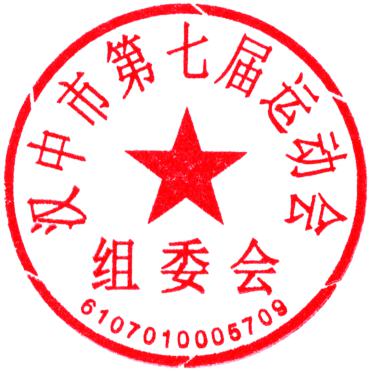 汉中市第七届运动会组委会                           2021年4月2日附件1“我要上全运”汉中市第七届运动会（社会公开组）电子竞技比赛线下报名点附件2“我要上全运”汉中市第七届运动会（社会公开组）电子竞技比赛报名表附件3自愿参赛责任保证书本队（人）自愿参加汉中市第七届运动会社会公开组【           】项目，并为此做如下保证:1、本队（人）身体健康，没有任何身体不适或疾病（包括先天性心脏病、风湿性心脏病、高血压、脑血管疾病、心肌炎、其他心脏病、冠状动脉病、严重心律不齐、高血糖或低血糖、以及其它不适合该项目运动的疾病），可以正常参加比赛；参赛期间，因本人健康原因或行为不当所产生的一切后果均由本人自负。2、本队（人）充分了解，参加赛事训练、比赛及有关活动面临潜在的危险，可能遭遇伤病甚至危及生命安全的事故，本人会竭尽所能，以对自己的安全负责任的态度参加比赛。如果本人在参赛过程中发现或注意到任何风险和潜在风险，本人将立刻终止参赛或告之赛会官员。3、本队（人）同意接受赛事主办方或承办方在比赛期间提供的现场急救性质的医务治疗，并承担因医院救治等发生的相关费用。本队（人）已认真阅读并全面理解本保证书内容，且自愿签署本保证书。参赛人员（含运动员、教练、领队）签名：                2021年4月  日区域名称地址电话汉台区猛犸电竞馆汉台区前进东路财富立方东入口四楼15336211166汉台区鑫缘电竞馆汉台区北团结街工商银行旁13309161918汉台区那年星空网咖汉台区盛世国际4楼15332503285汉台区本色电竞馆汉台区前进路与人民路十字电信大楼13309163116汉台区派拉蒙影城汉台区盛世国际5楼18591913315南郑区奥斯卡影城大河坎镇裕华欧洲城5楼18691695585南郑区鼎盛电竞馆大河坎艺苑小区十字路口向北50米17609267801勉县绿虫电竞馆勉县贾旗路与和平路交叉路口15829200714宁强县蝴蝶网咖宁强县汉源街道办事处万宇广场1号楼4楼19945319290略阳县芒果网咖略阳县龙佳大厦五楼13335362990城固县江湖网咖城固县三村商厦2楼18091576988洋县天文星电竞馆洋县唐塔北路17号15309162999西乡县梦缘电竞酒店西乡县金牛路北段13309161918镇巴县盛夏光年网咖镇巴县泾洋街道办环山路13335459992佛坪县、留坝县人员可在以上赛点报名参赛。佛坪县、留坝县人员可在以上赛点报名参赛。佛坪县、留坝县人员可在以上赛点报名参赛。佛坪县、留坝县人员可在以上赛点报名参赛。队伍名称：                     地址：              联系人：           联系电话：队伍名称：                     地址：              联系人：           联系电话：队伍名称：                     地址：              联系人：           联系电话：队伍名称：                     地址：              联系人：           联系电话：队伍名称：                     地址：              联系人：           联系电话：队伍名称：                     地址：              联系人：           联系电话：队伍名称：                     地址：              联系人：           联系电话：英雄联盟项目英雄联盟项目英雄联盟项目英雄联盟项目英雄联盟项目英雄联盟项目英雄联盟项目姓名性别年龄身份证号QQ号联系电话队长选手1选手2选手3选手4选手5王者荣耀项目王者荣耀项目王者荣耀项目王者荣耀项目王者荣耀项目王者荣耀项目王者荣耀项目队长选手1选手2选手3选手4选手5